The Box 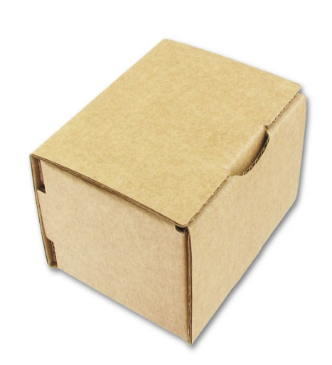 You have been given this cardboard box.How are you going to turn it into a profitable product?Your task is to turn this box into a product that will make a profit. You can do anything to it: redesign the packaging, put things inside it and so on. The box itself costs 8p.You must:Write a brief plan (a minimum of 1 page) including:What the business will do or sell (Product)?The benefits and features of your offering?Where you intend to sell it (Place)?How you intend to get it to your customers?Who your customers will be?How your business will be different from its competitors (its USP)?How you plan to target potential customers (Promotion)?How you will price your product/service (Price)?The profit you think you might make on each offering/item?Get your thinking caps on and good luck!Some ideas that you cannot steal! 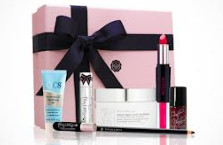 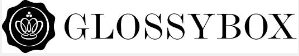 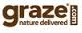 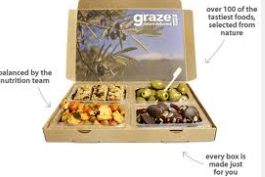 